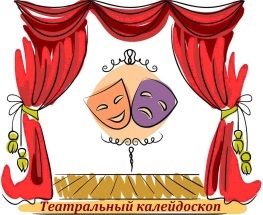                                                                      Спешите, спешите, спешите скорей!         Проводим  для Вас День открытых дверей!  Вы к нам приходите, на нас поглядите,                                                                     С собой привести не забудьте друзей.            Мы будем для вас детский сад представлять:                                                                     Покажем, как можно учить и играть,     Откроем  Вам двери и сердце в придачу.Поверьте, общение будет удачным!...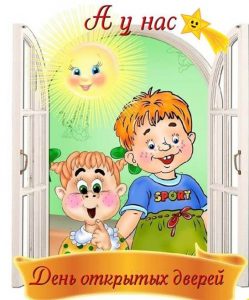 9.15-  артисты  первой младшей группы «Пчелки»Пройдет театрализованное представление сказки «Теремок».Кто, кто в теремочке  живет? Кто, кто в невысоком живет? А живет в нем дружная компания: Лягушка, Мышка, Петух и Ежик, которая победит и волка, и медведя и лису, и останется  себе жить - поживать и добра наживать. Веселый красочный спектакль, несомненно, порадует нашего зрителя и расскажет им о том, что дружба  побеждает все невзгоды и напасти. Сочетание работы актеров в живом плане создает задорную, веселую атмосферу.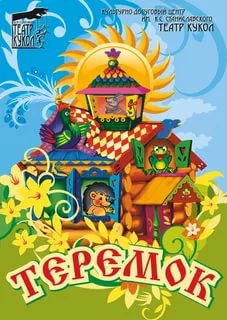 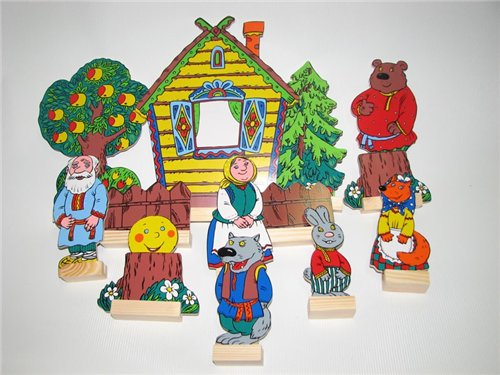 9 АПРЕЛЯ9.15- артисты средней группы «Муравьишки»Вместе с героями сказки дети радуются богатому урожаю, который вырастили на огороде. Эмоционально переживали за дедушку и бабушку. Их напугал «Страшный Пых»  сидящий  за кустом  около репки.Дети сочувствуют героям, сопереживают разыгрываемым событиям и поступкам.Эмоционально пережитый спектакль вызывает желание подражать положительным героям и быть непохожими на отрицательных.Театр для ребенка становится удивительным, особым миром, где любое желание обязательно исполнится, и, что бы ни случилось, все непременно закончится хорошо.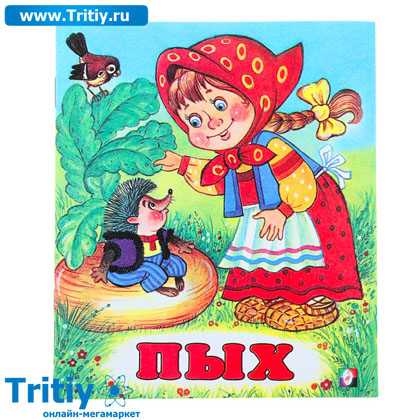 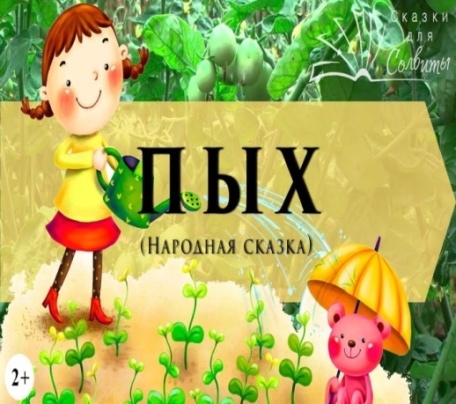 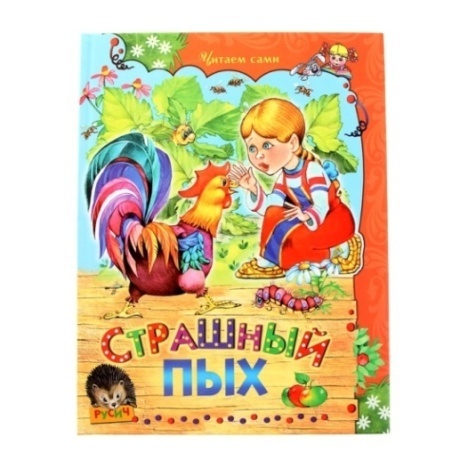 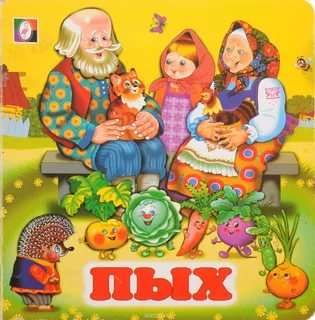 10  АПРЕЛЯ9.15- артисты старшей /подготовительной к школе группы  «Затейники»Сказка о добром, трудолюбивом Зайчишке, который умел шить.  Об этом узнали звери и принесли ему заказы, которые он добросовестно выполняет, старается всем угодить. Звери ему благодарны. Дружба сближает.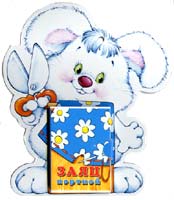 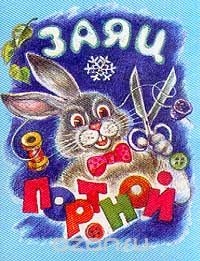 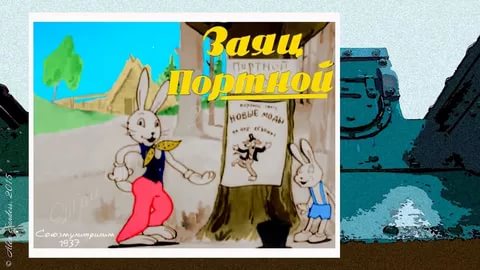 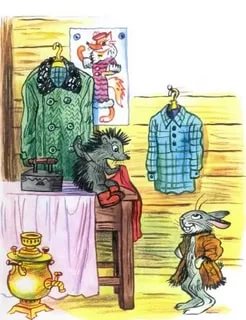 11 апреля9.30- совместная работа  педагогов с детьмиСказки наших мам.  Очень часто мамы рассказывают  маленькие забавные истории  собственного сочинения своему малышу во время кормления, купания, на прогулке, и, конечно перед сном.  Мы уверены,  что у каждой из Вас  есть несколько таких веселых , или поучительных, или  волшебных сказок, которые  Вы сочинили для своего малыша, возможно, даже сделав его главным героем ваших историй. 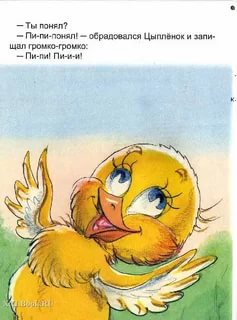 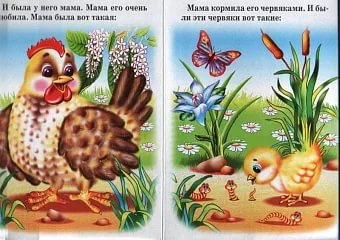 12 апреля 09.15- самые маленькие артисты  группы  «Цыплята»Сказку   про Курочку Рябу знают, наверное, все - даже  самые маленькие. Но не всем  удавалось поздороваться  с этой знаменитой  курицей «за крылышко», подержать в руках, то самое  настоящее  золотое яйцо и увидеть  вблизи  удивительный мышиный хвост, превративший  золотое яйцо в золотые скорлупки. Такая  возможность  появится  у зрителей в этом спектакле. 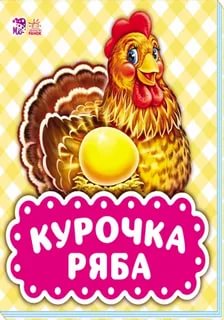 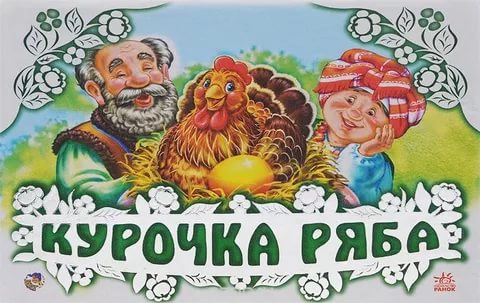 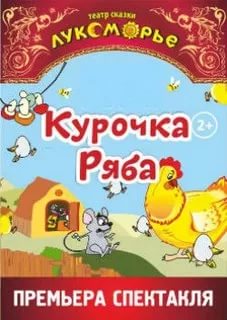 